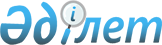 Указания по оформлению прав на земельные участки кооперативам собственников квартир (КСК)* и нежилых помещений в жилых домах. (* - Кооператив собственников квартир (в дальнейшем именуемый - КСК)
					
			Утративший силу
			
			
		
					Утверждены постановлением Государственного комитета Республики Казахстан по земельным отношениям и землеустройству 18 февраля 1997 года. Зарегистрированы в Министерстве юстиции Республики Казахстан 19 марта 1997 г. N 272. Отменены - постановлением Правительства РК от 9 февраля 2005 года N 124 (P050124)



 



      1. Настоящие Указания разработаны в соответствии с 
 Указом 
 Президента Республики Казахстан "О земле", имеющим силу Закона, 
 постановлением 
 Правительства Республики Казахстан N 760 от 20 июня 1996 года "Об утверждении Положения о порядке предоставления права частной собственности на земельные участки и право землепользования" и регулируют вопрос оформления прав на земельный участок КСК, жилищным кооперативам и простым товариществам. 



      2. Для оформления соответствующих прав на землю КСК обращаются в местный исполнительный орган, обладающий правом предоставления земельных участков, с заявлением о предоставлении права собственности на земельный участок. 



      3. Местный исполнительный орган направляет заявление в территориальный орган Госкомзема для разработки землеустроительного проекта и подготовки проекта решения исполнительного органа о предоставлении права собственности на земельный участок. 



      4. Территориальные органы Госкомзема разрабатывают землеустроительный проект о предоставлении прав собственности на земельный участок. 



      5. Земельные участки для эксплуатации и обслуживания жилых домов предоставляются КСК на праве частной собственности. 



      5.1. Земельный участок предоставляется КСК как самостоятельный неделимый земельный участок с определенным кадастровым номером. 



      5.2. При наличии в здании нескольких собственников помещений, в том числе государственных, КСК предоставляется право общей долевой собственности со всеми собственниками помещений с присвоением всему земельному участку единого кадастрового номера. 



      5.3. Земельная доля членов КСК, если не установлена соглашением собственников, определяется как соотношение полезной площади помещения собственника к полезной площади всего дома и площади земельного участка, отводимого данному кооперативу. 



      5.4. Юридическим и физическим лицам, не являющимся членами кооператива, но имеющим недвижимость, земельная доля определяется соотношением принадлежащей им полезной площади к полезной площади всего дома и площади земельного участка под домом. 



      5.5. Придомовая территория КСК, при наличии на ней других собственников недвижимости, предоставляется на праве общей долевой собственности (землепользовании). 



      5.6. Использование придомового земельного участка юридическими и физическими лицами, не являющимися членами кооператива, может возникать на условиях сервитута. 



      6. При установлении границ земельного участка КСК обязательными являются следующие правила: 



      - не подлежат пересмотру границы и размеры земельных участков собственников и землепользователей, получивших соответствующее право на эти участки до создания КСК; 



      - юридические и физические лица, занимающие земельные участки на территории КСК на праве временного пользования, сохраняют свои права до окончания срока договора; 



      - из границ земельного участка КСК исключаются территории общего пользования, а также территории, занятые транспортными и магистральными инженерными коммуникациями; 



      - границы должны быть согласованы со всеми смежными собственниками земельных участков или со смежными землепользователями; 



      - должны быть обеспечены права других лиц на пользование необходимыми для них объектами (частями подземного и надземного пространства, занятыми или предназначенными для размещения магистральных инженерных коммуникаций, пешеходными проходами и проездами к объектам, расположенным за пределами участка, если иной доступ к ним невозможен, а также к необходимым объектам общего пользования) в границах земельного участка. 



      7. Землеустроительные работы, согласно статьи 111 пункта 2 Указа Президента Республики Казахстан "О земле", имеющего силу Закона, выполняются по заявкам КСК за их счет. 



      8. Дополнительные документы, необходимые для оформления права на земельный участок КСК: 



      - нотариально заверенная копия свидетельства о регистрации КСК; 



      - копия устава КСК, зарегистрированного в органах юстиции; 



      - копия акта приема-передачи жилого дома (жилых домов) и другой недвижимости (газгольдеры, бассейны, заборы, детские площадки и т.д) с баланса АО ЖКХ района на баланс КСК; 



      - топографическая съемка в масштабе 1:500 - 1:2000. План топографической съемки должен отображать современное состояние местности с показом всех инженерных коммуникаций и координатную сетку; 



      - границы земельного участка КСК должны быть согласованы со смежными землепользователями. Результаты согласования в виде росписи и печати смежника отображаются на топоплане. 

					© 2012. РГП на ПХВ «Институт законодательства и правовой информации Республики Казахстан» Министерства юстиции Республики Казахстан
				